ПРОКУРАТУРА ПРОМЫШЛЕННОВСКОГО РАЙОНА ИНФОРМИРУЕТОтветственность за коррупционные проявления в образовательных учреждениях.В настоящее время в условиях дистанционного обучения особую актуальность имеет вопрос противодействия коррупции и профилактики коррупционных проявлений в образовательных учреждениях.В соответствии со ст. 48 Федерального закона «Об образовании в Российской Федерации» педагогический работник образовательной организации не вправе оказывать платные образовательные услуги обучающимся в данной организации, если это приводит к конфликту интересов педагогического работника.Под конфликтом интересов в Федеральном законе от 25.12.2008 №273-ФЗ 
«О противодействии коррупции» понимается ситуация, при которой личная заинтересованность лица, замещающего должность, замещение которой предусматривает обязанность принимать меры по предотвращению и урегулированию конфликта интересов, влияет или может повлиять на надлежащее, объективное и беспристрастное исполнение им должностных (служебных) обязанностей (осуществление полномочий).	Одним из примеров являться предложение педагога отстающему от программы ученику заниматься индивидуально за плату.Данный процесс обладает высокой латентностью: вскрыть факты частного репетиторства педагогов без участия законных представителей и администрации образовательного учреждения невозможно.Причины латентности правонарушений в сфере образования: - убежденность родителей, что после обращения в правоохранительные органы, в прокуратуру, в департамент образования к его ребенку будут предвзято относиться;- расчет родителей на получение преференций от педагога, оказывающего частные уроки;- нежелание администрации образовательного учреждения вскрывать данные факты.Репетиторство является наиболее очевидным примером, когда в деятельности педагогического работника может возникать конфликт интересов. Исчерпывающего перечня ситуаций конфликта интересов не существует, в силу чего педагогическим работникам всегда следует иметь в виду возможность их возникновения.Нарушение педагогическим работником требований о конфликте интересов может повлечь применение к нему мер юридической ответственности. Исходя 
из п. 7.1 ст. 81 ТК РФ в случаях непринятия работником мер по предотвращению или урегулированию конфликта интересов, стороной которого он является, трудовой договор с ним может быть расторгнут, если указанные действия дают основание для утраты доверия к работнику со стороны работодателя.      Помощник прокурора районаюрист 3 класса                                                                                  И.И. Шипулин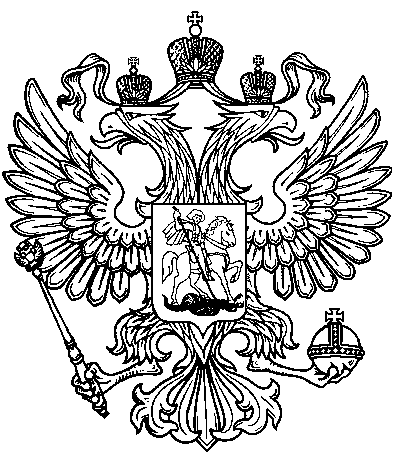 